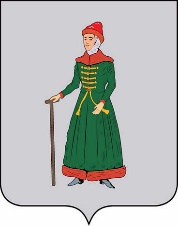 АДМИНИСТРАЦИЯСТАРИЦКОГО МУНИЦИПАЛЬНОГО ОКРУГАТВЕРСКОЙ  ОБЛАСТИПОСТАНОВЛЕНИЕ27.12.2022 г.                                   г. Старица                                       № 741О создании муниципального казенного учреждения  «Хозяйственно-эксплуатационная служба сельских территорий Старицкого муниципального округа Тверской области»В соответствии со ст. 52 Гражданского Кодекса Российской Федерации, Федеральным законом от 12.01.1996 № 7-ФЗ «О некоммерческих организациях», Федеральным законом от 06.10.2003 №131-ФЗ «Об общих принципах организации местного самоуправления в Российской Федерации», решением Думы Старицкого муниципального округа Тверской области от 09.12.2022 № 37 «О структуре Администрации Старицкого муниципального округа Тверской области»,Администрация Старицкого муниципального округа Тверской области ПОСТАНОВЛЯЕТ:Создать муниципальное казенное учреждение «Хозяйственно-эксплуатационная служба сельских территорий Старицкого муниципального округа Тверской области». Полное наименование - муниципальное казенное учреждение «Хозяйственно-эксплуатационная служба сельских территорий Старицкого муниципального округа Тверской области», сокращенное наименование МКУ «ХЭС сельских территорий» (далее - Учреждение).Установить юридический и фактический адрес Учреждения: 171360, Тверская обл., Старицкий м.р-н, г. Старица, г.п. город Старица, г. Старица, ул. Советская, д. 6.Определить целью создания и предметом деятельности Учреждения – организационное, транспортное, хозяйственное, материально-техническое обеспечение деятельности органов Старицкого муниципального округа Тверской области.Учредителем и собственником имущества Учреждения является муниципальное образование Старицкий муниципальный округ Тверской области. Функции и полномочия учредителя Учреждения от имени муниципального образования Старицкий муниципальный округ Тверской области осуществляет администрация Старицкого муниципального округа Тверской области (далее - Учредитель). Функции и полномочия собственника имущества Учреждения осуществляет Учредитель в лице Комитета по управлению имуществом администрации Старицкого муниципального округа.Комитету по управлению имуществом Старицкого муниципального округа внести соответствующие изменения в Реестр муниципальной собственности Старицкого муниципального округа по факту регистрации Учреждения.Поручить отделу организационно-контрольной работы администрации Старицкого муниципального округа совместно с Комитетом по управлению имуществом администрации Старицкого муниципального округа, финансовым отделом администрации Старицкого муниципального округа разработать проект устава Учреждения.Поручить отделу организационно-контрольной работы администрации Старицкого муниципального округа разработать проект положения по оплате труда Учреждения и подготовить проект трудового договора с начальником Учреждения.8. Учредителю:- утвердить устав Учреждения;- принять положение по оплате труда Учреждения;- принять решение о назначении начальника Учреждения и заключить с ним трудовой договор;- согласовать штатное расписание Учреждения.9. Утвердить предельную штатную численность Учреждения (приложение 1 к настоящему постановлению).10. Возложить полномочия по государственной регистрации в Межрайонной ИФНС России № 12 по Тверской области на начальника Учреждения.11. Финансовому отделу администрации Старицкого муниципального округа подготовить внесение изменений в бюджет МО «Старицкий муниципальный округ» Тверской области. Внести в бюджет расходы на содержание муниципального казенного учреждения «Хозяйственно-эксплуатационная служба сельских территорий Старицкого муниципального округа Тверской области».12. Настоящее постановление вступает в силу с момента подписания и подлежит размещению в информационно-телекоммуникационной сети «Интернет» на официальном сайте администрации Старицкого муниципального округа Тверской области.13. Контроль за исполнением настоящего постановления оставляю за собой.ГлаваСтарицкого муниципального округа                                                                      С.Ю. ЖуравлёвПриложениек постановлению администрацииСтарицкого муниципального округа от 27.12.2022 г. № 741Штатная численность муниципального казенного учреждения «Хозяйственно-эксплуатационная служба сельских территорий Старицкого муниципального округа Тверской области»Наименование должностиКоличество штатных единицНачальник1Водитель9Подсобный рабочий2,75Итого12,75